ΛΥΣΗα) Από υπόθεση έχουμε:  , για κάθε . Οι ρίζες της  είναι οι  και το πρόσημό της δίνονται στον παρακάτω πίνακα, από τον οποίο προσδιορίζουμε τα διαστήματα μονοτονίας και τα τοπικά ακρότατα της .                                     Τ.Ε.         Τ.Μ.        Τ.Ε.β) Από τις γραφικές παραστάσεις παρατηρούμε ότι η καμπύλη  παρουσιάζει την μονοτονία και τα ακρότατα της , σύμφωνα με τον πίνακα μεταβολών του ερωτήματος (α), επομένως η  είναι η γραφική παράσταση της  και η  είναι η γραφική παράσταση της .γ) Η παράγωγος  της  έχει τύπο , για κάθε .Για την  έχουμε:   επομένως υπάρχει  τέτοιο ώστε  ,   . Το σημείο  ανήκει στην γραφική παράσταση  της επομένως.Τελικά , . δ) Η γραφική παράσταση της συνάρτησης  τέμνει τον άξονα  στα σημεία με τετμημένες  , και . Από τον πίνακα προσήμου της  έχουμε: για κάθε  και   για κάθε  . Επομένως το ζητούμενο εμβαδόν είναι: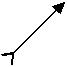 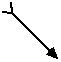 